Информация о проведении ежегодного краевого конкурса на звание «Лучший по профессии» в рыбной отрасли в 2011 году:
На конкурс поступило 39 заявок от представителей рыбацкой профессии, проживающих в Камчатском крае, и имеющих стаж работы по специальности не менее пяти лет. Из них три заявки поступили в порядке самовыдвижения и тридцать шесть по ходатайству трудовых коллективов рыбохозяйственных организаций.

Участниками конкурса стали 26 кандидатов в девяти номинациях. 

По итогам проведения конкурса на звание «Лучший по профессии» в рыбной отрасли (согласно Протоколу заседания конкурсной комиссии по проведению ежегодного краевого конкурса на звание «Лучший по профессии» в рыбной отрасли от 04.05.2011) были признаны девять победителей конкурса в девяти номинациях, с присвоением звания «Лучший по профессии» в рыбной отрасли, вручением Грамоты и единовременного денежного вознаграждения в размере десяти тысяч рублей, а также памятных подарков.

Награждение победителей и участников ежегодного краевого конкурса на звание «Лучший по профессии» в рыбной отрасли состоялось 06 мая 2011 года:
- в номинации «Лучший судоводитель рыбной отрасли» - Канипов Раиль Равилович, капитан-директор ТСМ «Капитан Омелечко»;

- в номинации «Лучший мастер добычи рыбной отрасли» - Макеев Сергей Петрович, помощник капитана по добычи рыбы на СРТМ ЗАО «АКРОС»;

- в номинации «Лучший технолог рыбной отрасли» - Измайлов Алмаз Рашитович, помощник капитана по производству, ЗАО «АКРОС»;

- в номинации «Лучший судомеханик рыбной отрасли» - Федоров Артур Владимирович, третий механик СРТМ-4000, ЗАО «АКРОС»;

- в номинации «Лучший рефмеханик рыбной отрасли» - Ларин Алексей Викторович, механик рефрижераторных установок, ООО «Рыболовецкая Артель «Народы Севера»;

- в номинации «Лучший механик технологического оборудования» - Левчук Александр Анатольевич, механик-наладчик технологического оборудования, ОАО «Океанрыбфлот»;

- в номинации «Лучший радиоэлектроник рыбной отрасли» - Ларичев Алексей Алексеевич, помощник капитана по радиоэлектронике, ЗАО «АКРОС»;

- в номинации «Лучший обработчик рыбной отрасли» - Горохлюк Василий Степанович, матрос обработки, ОАО «Океанрыбфлот»;

- в номинации «Лучший ихтиолог рыбной отрасли» - Сергеева Надежда Петровна, старший научный сотрудник лаборатории морских промысловых рыб ФГУП «КамчатНИРО».

Также 17 участникам конкурса, не ставшим победителями, были вручены «Свидетельства участника ежегодного краевого конкурса «Лучший по профессии» в рыбной отрасли и памятные подарки:

- в номинации «Лучший судоводитель рыбной отрасли» (6 участников):

- капитан-директор ЗАО РП «Акрос» Шалашов Алексей Николаевич, старший помощник капитана СРТМ «Василий Головнин» ЗАО РП «Акрос» Кан Денис Владимирович, капитан промыслового бота ООО «Восточный берег» Шалаев Олег Петрович, капитан КЖ-350 ООО «Восточный берег» Круковский Александр Владимирович, капитан МРС-150 ООО «Лойд-Фиш» Бугорский Валерий Алексеевич, капитан МРС-150 ООО «Юния» Василенко Михаил Григорьевич;

- в номинации «Лучший мастер добычи рыбной отрасли» (3 участника):

- помощник капитана по добычи на БАТМ ОАО «Океанрыбфлот» Ковалев Владимир Николаевич, помощник капитана по добычи ЗАО «АКРОС» Лякишев Владимир Евгеньевич, бригадир рыбаков прибрежного лова ООО «Восточный берег» Новиков Владимир Валентинович;

- в номинации «Лучший технолог рыбной отрасли» (2 участника):

- помощник капитана по производству ОАО «Океанрыбфлот» Зенкин Александр Валентинович, мастер обработки рыбы ООО «Восточный берег» Елефтериади Сергей Федорович;

- в номинации «Лучший судомеханик рыбной отрасли»:

- второй механик ЗАО РП «АКРОС» Долгов Александр Сергеевич;

- в номинации «Лучший рефмеханик рыбной отрасли»:

- инженер рефрижераторных установок ООО «Восточный берег» Слепченко Евгений Александрович;

- в номинации «Лучший радиоэлектроник рыбной отрасли» (3 участника):

- помощник капитана по радиоэлектронике ЗАО РП «Акрос» Шевчук Вадим Васильевич, помощник капитана по радиоэлектронике ОАО «Океанрыбфлот» Стройло Борис Алексеевич, помощник капитана по радиоэлектронике РК им. В.И. Ленина Парнов Олег Вячеславович;

- в номинации «Лучший ихтиолог»: 
- начальник отдела мониторинга состояния водных биологических ресурсов ФГУ «Севвострыбвод» Жолудев Вадим Леонидович. 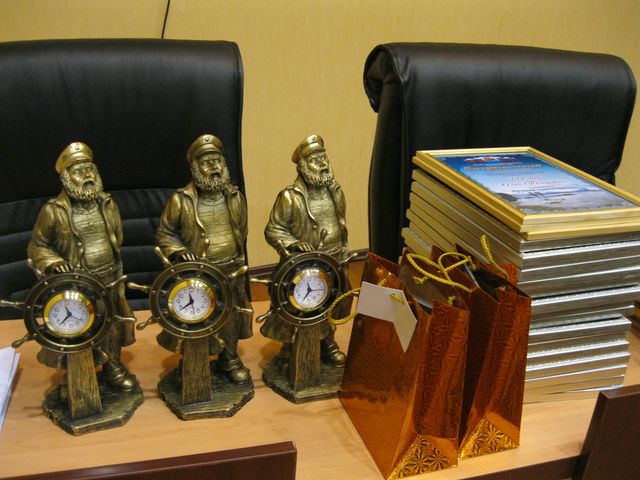 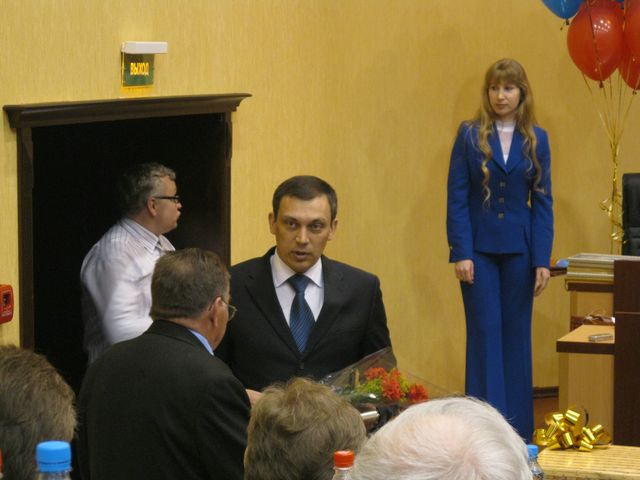 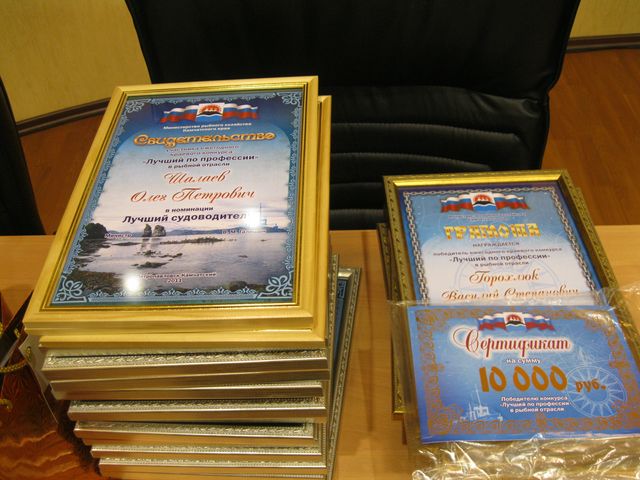 